南特中央理工大学中法合作项目申请表格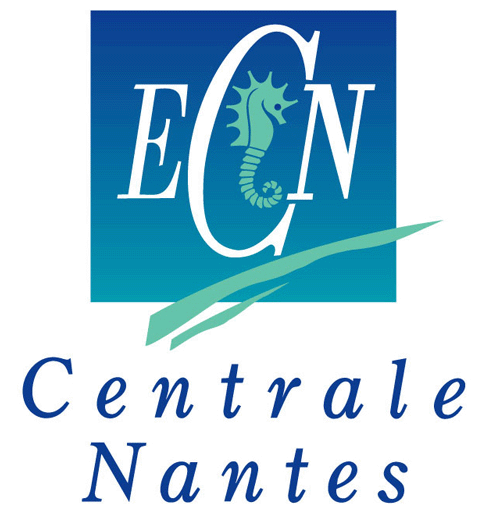 Ecole de Centrale NantesApplication form for Sino-French Joint program（to fill in English unless otherwise stated） 申请项目Program       3+1+2本硕连读项目                           Master硕士就读院校Home University                                                                 姓名Name in Chinese：                     性别Gender：      男Male     女femaleName in English(与护照一致)：                                                     ID card number（身份证号）                                                           出生日期Date of Birth：                                                              联系电话Mobile phone：                                                         邮箱Email:                                                                      年级Current Grade:           大三Benke 3           大四 Benke 4          研一 M1就读学院College or School                                                                  所读专业Specialty                                                               专业平均成绩Average Score                                                       英语水平English level    雅思IELTS                或托福TOEFL                    如未考试，计划何时考？If no score, when you will take the test?                         申请专业SpecialtyMasters of Engineering in Applied Mechanics:     Hydrodynamics and Ocean Engineering        Energetics and propulsion    Computational Mechanics                  Design of Systems and Products    Materials Process and Technology of CompositesMaster s of Civil Engineering:     Civil EngineeringMasters of Engineering in Automatic Control, Robotics and Applied Informatics:    Automatic Control, Signal, & Image           Advanced Robotics    Real Time, Steering and SupervisionMasters of Engineering in Urban Environment    Urban EnvironmentMaster  A.M.A.S.O.N.E Ship operation and Naval engineering动机Motivation:                                                                 